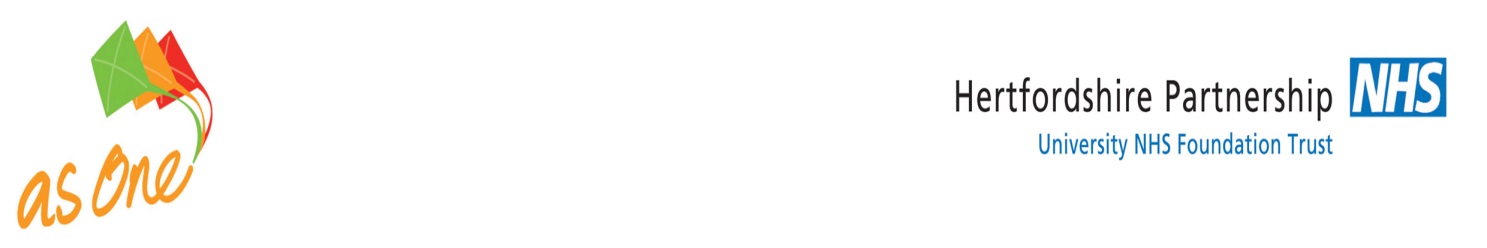 Core Training Posts in HertfordshireWhere could I work? (A guide… posts can change in location and job description…)Abootts Langley: Warren CourtSecure inpatient learning disabilityCheshunt: Holly LodgeCommunity adult psychiatryHemel Hempstead: LogandeneOld Age Psychiatry Hemel Hempstead: St Paul’sCommunity adult psychiatryHertford: Seward LodgeOld age psychiatryHoddesdon: Hoddesdon Health CentreChild and adolescent mental healthLetchworth: Centenary HouseCommunity adult psychiatry Radlett: Kingsley Green (Kingfisher Court)*Old age psychiatry inpatients (Wren Ward)Adult inpatients (Robin ward, Swift Ward, Owl Ward Oak Ward)Learning disability inpatients (Dove Ward)St Albans: Albany LodgeAdult inpatientsSt Albans: 99 Waverley RoadPsychotherapyStevenage: Lister Hospital*RAID team (liaison psychiatry)Community adult psychiatry and eating disordersAdult inpatientsWare: Cygnet HouseCommunity adult psychiatryWatford: Watford General Hospital*RAID team (liaison psychiatry)PsychotherapyChild and adolescent mental health service (CAMHS)Watford: Peace Children’s CentrePsychotherapyChild and adolescent mental health service (CAMHS)Watford: Prospect HouseOld age psychiatry Welwyn Garden City: Rosanne HouseCommunity learning disabilityCommunity adult psychiatry* On call basesHPUFT has a dedicated Learning & Development Centre situated in Hatfield which includes a well- stocked library with staff who are helpful and very supportive. Within the Centre there is a dedicated computer suite and clinical lab. HPUFT has a dedicated Staff Wellbeing Team who organise regular activities open to all staff. They arrange workshops, social events, health initiatives and challenges on a regular basis. They also arrange a series of staff engagement events that are held throughout the year.LocationHertfordshire has great tracks for cycling, walking, running as well as water sports. There are award-winning parks, woods and rivers nearby, as well as zoos, wildlife parks, open farms, stately homes and museums. There are great clubs, cafes and shopping facilities as well as markets. Plus, each of the hospitals' towns has its own shopping centre.Places of interest in HertfordshireSt Albans Cathedral, St AlbansVerulamium Park and Museum, St AlbansThe Pioneer Skatepark, St AlbansWillows Activity Farm, St AlbansAshridge Estate, AshridgeNatural History Museum, TringHatfield House, HatfieldCassiobury Park, WatfordWarner Bros Studio, WatfordShaw's Corner, Ayot St LawrenceKnebworth House, KnebworthRye Meads Nature Reserve, Nr HoddesdonTransport LinksRail: There are five main lines into London from Hertfordshire. Road: The M1 and M25 motorways pass close by our hospitals, as do the A1 and A41. 